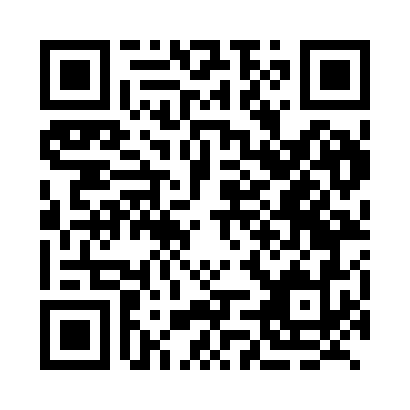 Prayer times for Bogota, ColombiaWed 1 May 2024 - Fri 31 May 2024High Latitude Method: NonePrayer Calculation Method: Muslim World LeagueAsar Calculation Method: ShafiPrayer times provided by https://www.salahtimes.comDateDayFajrSunriseDhuhrAsrMaghribIsha1Wed4:335:4511:533:126:027:092Thu4:335:4511:533:126:027:103Fri4:325:4411:533:136:027:104Sat4:325:4411:533:136:027:105Sun4:325:4411:533:136:027:106Mon4:315:4411:533:136:027:107Tue4:315:4411:533:146:027:108Wed4:315:4411:533:146:027:109Thu4:315:4311:533:146:027:1110Fri4:305:4311:533:146:027:1111Sat4:305:4311:533:156:027:1112Sun4:305:4311:533:156:027:1113Mon4:305:4311:533:156:027:1114Tue4:305:4311:533:156:027:1215Wed4:295:4311:533:166:037:1216Thu4:295:4311:533:166:037:1217Fri4:295:4311:533:166:037:1218Sat4:295:4311:533:166:037:1219Sun4:295:4311:533:176:037:1320Mon4:295:4311:533:176:037:1321Tue4:285:4311:533:176:037:1322Wed4:285:4311:533:186:047:1323Thu4:285:4311:533:186:047:1424Fri4:285:4311:533:186:047:1425Sat4:285:4311:533:186:047:1426Sun4:285:4311:533:196:047:1427Mon4:285:4311:543:196:047:1528Tue4:285:4311:543:196:057:1529Wed4:285:4311:543:196:057:1530Thu4:285:4311:543:206:057:1631Fri4:285:4311:543:206:057:16